HOMEWORK 7 - DIVIDENDOS1. Com base nos artigos sobre política de dividendos encontrados nos slides apresentados em sala, na internet no endereço http://www.cavalcanteassociados.com.br/utd/UpToDate053.pdf (foque no que foi visto em sala) e em outros artigos pesquisados na internet, responda:Quais são as teorias mais conhecidas sobre decisões de dividendos?Afinal, existe estrutura ótima de capital?Qual das teorias você acha mais aplicável? Por quê?RESOLVER OS CASOS 2, 6 E 7 DA APOSTILA RESOLVIDA EM SALA: 2. De que forma cada uma dessas mudanças afetariam o índice de distribuição de dividendos?6. Políticas Alternativas de Dividendos-A Cia Cia está revisando seu orçamento de capital para o próximo ano. Ela tem pago Dividendo por ação no valor abaixo, e seus acionistas esperam que permaneça nos anos seguintes. A estrutura de capital meta é mencionada abaixo, e ela tem a seguinte quantidade de ações em circulação e o seguinte lucro líquido. A empresa prevê ainda que necessitaria do seguinte valor para financiar projetos de investimentos:						Dividendo por ação pago	 	R$ 2,00 							Endividamento			35%							Quant. Ações circulação	 	100 							Lucro Líquido				 R$ 800 							Orçamento de Investimento		 R$ 1.000 							Pergunta-se:									a) Se a Cia Cia segue o modelo de dividendo residual, quanto de lucros acumulados será necessário para financiar seu orçamento de capital?						b) E, neste caso, qual será o valor do dividendo e o seu índice de distribuição de dividendos (%) para o próximo ano?		c) E se a empresa mantém seu dividendo por ação,quanto de lucros acumulados estará disponível para o orçamento de capital da empresa?						d) A empresa pode manter sua estrutura de capital, manter seu dividendo por ação e o orçamento de capital sem ter que emitir ações? Se tiver que emitir, qual deve ser o valor?			e) Suponha que a administração da Cia Cia está se opondo à redução de dividendos. Também suponha que a empresa estava comprometida a financiar todos os seus projetos lucrativos e emitir mais dívidas (junto com os lucros acumulados) para ajudar a financiar o orçamento de capital da empresa. Suponha que a mudança resultante na estrutura de capital tenha impacto mínimo sobre o custo de capital  de forma que o orçamento de capital permanece o mesmo. Qual a proporção (%) desse orçamento teria que ser financiado com dívida?					f) Agora considere que a administração quer manter o dividendo, a estrutura de capital, mas quer evitar a emissão de ações. A empresa está disposta a reduzir seu orçamento de capital de forma a satisfazer seus outros objetivos. Suponha que os projetos da empresa sejam divisíveis, qual será o orçamento de capital para o próximo ano?7.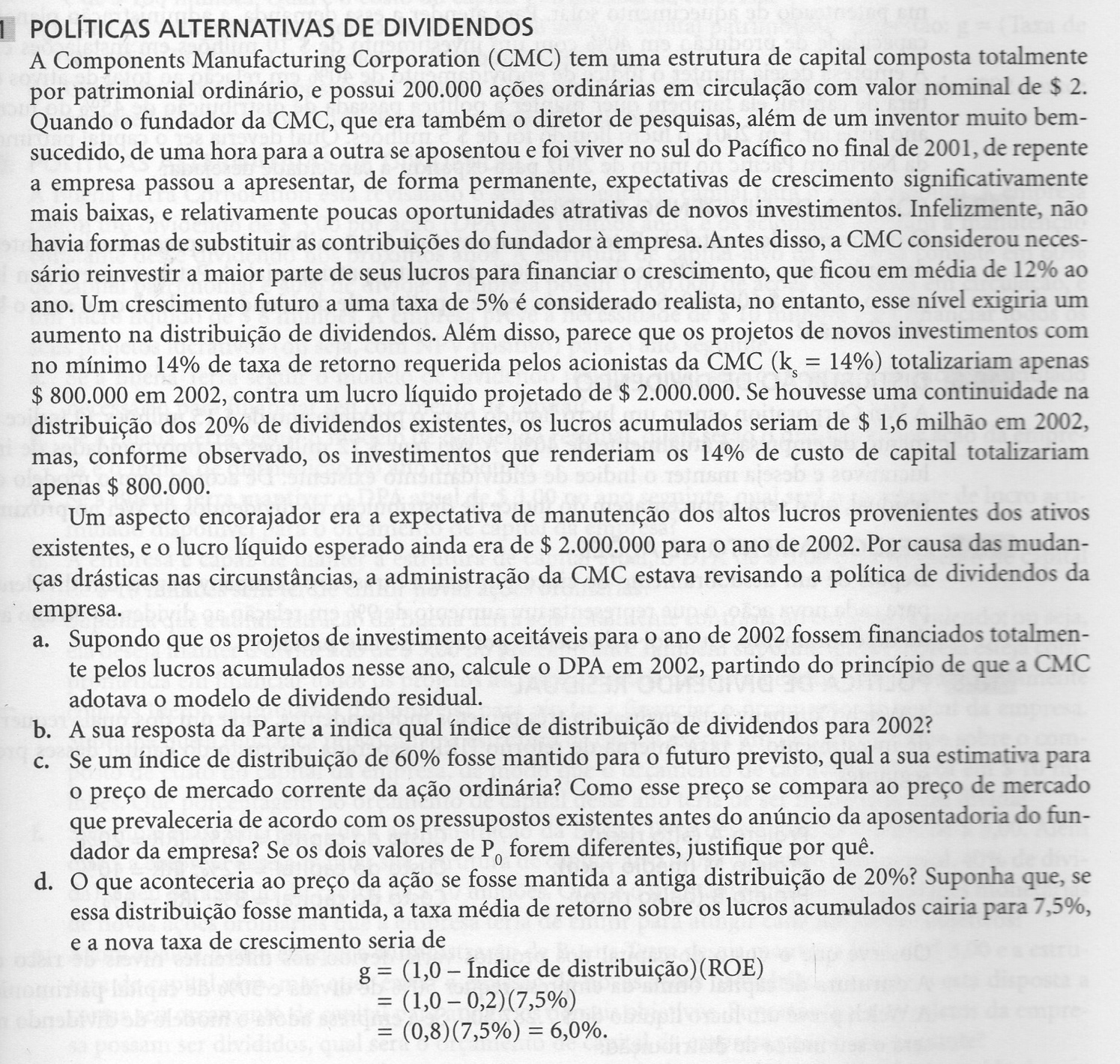 Aumento da alíquota de IR das pessoas físicas?Aumento de taxas de jurosAumento no lucro as empresasDeclínio das oportunidades de investimentoCriação dos JSCP (juros sobre capital próprio, dividendos dedutíveis de IR)